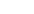 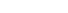 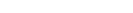 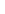 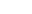 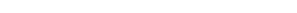 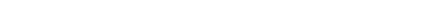 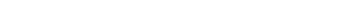 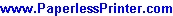 	ESTADO DE SANTA CATARINA	PREGÃO PRESENCIAL	PREFEITURA MUNICIPAL DE OTACILIO COSTA            	N.º 042/2017 - PP	CNPJ:	75.326.066/0001-75	Processo Administrativo:	084/2017	Av. Vidal Ramos Júnior, 228	Processo de Licitação:	084/2017	CEP.:	88540-000	-	Otacílio Costa - SC	Data do Processo:	  06/09/2017	ANEXO   I	CARTA  DE  CREDENCIAMENTO	À Comissão de Licitação da(o)  	PREFEITURA MUNICIPAL DE OTACILIO COSTA            	                   Pela presente, credenciamos o (a) Sr. (a) ...............................................................................................,	portador(a) da Cédula de Identidade sob N. ..............................., e CPF sob N. ......................................, a participar	do procedimento licitatório, sob a modalidade acima, instaurado por este órgão público.	                   Na qualidade de representante legal da empresa ......................................................................................,	outorga-se ao acima credenciado, dentre outros poderes, o de renunciar ao direito de interposição de recurso.	......................................................, .......  de  ...............................  de  ...........	Carimbo do CNPJ	----------------------------------------------------------------------------------	Assinatura do Representante Legal da Empresa	Nome:.............................................................................................